APSTIPRINU:SIA “Labiekārtošana-D”valdes loceklis_____________________J.Vagalis2019.gada 01.novembrīUZAICINĀJUMSSabiedrība ar ierobežotu atbildību "Labiekārtošana-D"uzaicina potenciālos pretendentus piedalīties aptaujā par līguma piešķiršanas tiesībām“LED gaismas diožu virteņu iegāde Daugavpils pilsētas Ziemassvētku noformējumam”, ID Nr.L2019/45-APasūtītājs: 2. Darba uzdevums: veikt LED gaismas diožu virteņu iegādi, piegādi un atsavināšanu (turpmāk arī preces), saskaņā ar tehniskās specifikācijas prasībām. 3. Veicamo darbu apraksts: saskaņā ar tehnisko specifikāciju pielikumā.4. Kritērijs, pēc kura tiks izvēlēts piegādātājs: piedāvājums ar zemāko cenu.5. Pretendents iesniedz piedāvājumu atbilstoši pievienotajiem formām, ievērojot Pasūtītāja norādītas prasībās.6. Piedāvājums iesniedzams līdz 2019.gada 06.novembrim, plkst.: 16.30, Sabiedrībā ar ierobežotu atbildību “Labiekārtošana-D”, 1.Pasažieru  ielā 6, Daugavpilī, LV-5401, vai elektroniskā veidā uz e-pasta adresi: iepirkumi@labiekartosana.lv vai info@labiekartosana.lv.6.1. Iesniedzot piedāvājumu elektroniski, piedāvājumam obligāti jābūt parakstītam ar drošu elektronisko parakstu un laika zīmogu.6.2. Ja piedāvājumu iesniedz personiski, tas iesniedzams aizlīmētā, aizzīmogotā aploksnē/iepakojumā, uz kuras jānorāda:6.2.1. pasūtītāja nosaukums un juridiskā adrese;6.2.2. pretendenta nosaukums, reģistrācijas numurs un juridiskā adrese, cenu aptaujas nosaukums – “LED gaismas diožu virteņu iegāde Daugavpils pilsētas Ziemassvētku noformējumam”,  ID Nr.L2019/45-A”;  6.2.3. atzīme: „Neatvērt līdz 2019.gada 06.novembrim, plkst.16.30”.6.2.4. Piedāvājumam jābūt cauršūtam tā, lai dokumentus nebūtu iespējams atdalīt. Ja Pretendents piedāvājumā iesniedz dokumenta/-u kopiju/-as, kopijas/-u pareizība ir jāapliecina;6.2.5. Piedāvājums jāsagatavo latviešu valodā. Citā valodā sagatavotiem piedāvājuma dokumentiem jāpievieno pretendenta apliecināts tulkojums latviešu valodā;6.2.6. Piedāvājums jāparaksta pretendenta paraksttiesīgai personai. Ja piedāvājumu cenu aptaujā paraksta pretendenta pilnvarota persona, pretendenta atlases dokumentiem pievieno attiecīgo pilnvaru.6.2.7. Viens pretendents var iesniegt tikai vienu piedāvājumu. Piedāvājuma varianti nav pieļaujami. Par piedāvājuma variantu iesniegšanu uzskatāmi arī gadījumi, ja piedāvājumus iesniedz divi vai vairāki saistīti uzņēmumi, kas uzskatāmi par vienu tirgus dalībnieku Konkurences likuma izpratnē.7. Līguma darbības laiks (darbu izpildes termiņš): piegāde līdz 30 dienām pēc līguma parakstīšanas. 8. Citi nosacījumi: 8.1.iepirkuma procedūrā drīkst piedalīties LR Komercreģistrā reģistrētas un atbilstošā ārvalstu reģistrā reģistrētas fiziskās, juridiskās personas vai personu apvienības;8.2. Latvijā reģistrētam pretendentam reģistrācijas apliecības kopija nav jāiesniedz; 8.3. ja pretendents nav reģistrēts Latvijā, tam jāiesniedz reģistrācijas valstī izsniegtas reģistrācijas apliecības kopija. 8.4. pretendentam Latvijā vai valstī, kurā tas reģistrēts vai kurā atrodas tā pastāvīgā dzīvesvieta, nav nodokļu parādi, tajā skaitā valsts sociālās apdrošināšanas obligāto iemaksu parādi, kas kopsummā kādā no valstīm pārsniedz 150 euro 8.5. Darbu apmaksas veids: 20%  avanss un 80% pēcapmaksa līdz 30 darba dienām  pēc preces saņemšanas.8.6. Aptaujas rezultāti tiks publicēti Pasūtītāja un Daugavpils pilsētas domes mājas lapās www.labiekartosana.lv,  www.daugavpils.lv .9.Pielikumi:Pielikums Nr.1. Pieteikums.Pielikums Nr.2. Tehniskā specifikācija.Pielikums Nr.3. Tehniskā piedāvājuma veidnePielikums Nr.4. Finanšu piedāvājuma veidne.S.Pankeviča +371 26736637Piezīme: Sludinājums nav pakļauts Publisko iepirkumu likuma tiesiskajam regulējumam, jo paredzamā kopējā līgumcena ir zemāka par euro 10 000. Sludinājums tiek publicēts pēc brīvprātības principa, izpildot Publiskas personas finanšu līdzekļu un mantas izšķērdēšanas novēršanas likuma 3. panta trešā punkta prasības.Pielikums Nr.1aptaujas par līguma piešķiršanas tiesībām“LED gaismas diožu virteņu iegāde Daugavpils pilsētas Ziemassvētku noformējumam”  noteikumiemPIETEIKUMS APTAUJĀ  par līguma piešķiršanas tiesībām“LED gaismas diožu virteņu iegāde Daugavpils pilsētas Ziemassvētku noformējumam”, ID Nr. L 2019/45-ASabiedrībai ar ierobežotuatbildību "Labiekārtošana-D"1.Pasažieru 6, Daugavpils, LV-5401Pretendents _____________________, reģ. Nr. _________________, juridiskā adrese: __________________________, tā __________________ personā, ar šā pieteikuma iesniegšanu: piesakās piedalīties aptaujā „LED gaismas diožu virteņu iegāde Daugavpils pilsētas Ziemassvētku noformējumam”, ID Nr. L 2019/45 - A;apņemas ievērot uzaicinājuma  prasības; apņemas (ja Pasūtītājs izvēlējies šo piedāvājumu) slēgt līgumu un izpildīt visus līguma pamatnosacījumus;apliecina, ka ir iesniedzis tikai patiesu informāciju.* Pretendenta vai tā pilnvarotās personas vārds, uzvārds (pievienot pilnvaru)Pielikums Nr.2aptaujas par līguma piešķiršanas tiesībām“LED gaismas diožu virteņu iegāde Daugavpils pilsētas Ziemassvētku noformējumam”  noteikumiemTehniskā specifikācija1.Uzdevums: LED gaismas diožu piegāde (turpmāk arī preces) Daugavpils pilsētas noformējumam Ziemassvētkos (stiklašķiedru bumbu rotājumam).2.Apjomi:3. Īpašie noteikumi un prasības:3.1. Precēm ir jābūt rūpnieciski izgatavotām un iepriekš neekspluatētām. Gadījumā, ja Pasūtītājam rodas šaubas par izgatavoto preču atbilstību noslēgtā līguma prasībām, tehniskajai specifikācijai, vai tās kvalitāti, Pasūtītājs ir tiesīgs pieaicināt neatkarīgu ekspertu un negatīva vērtējuma gadījumā preces noraidīt un atgriezt Piegādātājam. Izmaksas, kas rodas eksperta vērtējuma rezultātā saistībā ar preču noraidīšanu un atgriešanu, ir jāsedz preču Piegādātājam.3.2.Garantija: vismaz 2 gadi no preces pieņemšanas - nodošanas akta parakstīšanas brīža. Garantijas laikā LED gaismas virteņu bojājumi, kas radušies Ražotāja vai Piegādātāja vainas dēļ, jānovērš bez maksas. 3.3. Piegādes vieta: Daugavpils, 1.Pasažieru iela 6, LV-5401.4. Piegādāto preču pieņemšana: tiek sastādīts  preču pavadzīmes rēķins divos eksemplāros, kurā norādīts faktiskais preču apjoms. Abpusēji parakstīts preču pavadzīmes rēķins ir pamats apmaksas veikšanai. Samaksa tiek veikta par faktiski piegādātām precēm.5. Pirms preču piegādes (vienu darba dienu iepriekš) nepieciešams sazināties ar atbildīgo personu – Sabiedrībā ar ierobežotu atbildību “Labiekārtošana-D” un vienoties par  preču piegādes laiku.Pielikums Nr.3aptaujas par līguma piešķiršanas tiesībām“LED gaismas diožu virteņu iegāde Daugavpils pilsētas Ziemassvētku noformējumam”  noteikumiemTEHNISKAIS PIEDĀVĀJUMS“LED gaismas diožu virteņu iegāde Daugavpils pilsētas Ziemassvētku noformējumam”, ID Nr. L 2019/45-APiedāvājam piegādāt  LED gaismas diožu virtenēs, zemāk norādītājos apjomos par šādu cenu:Apliecinām, ka: precēs ir rūpnieciski izgatavotās un iepriekš neekspluatētās; nekvalitatīvas preces apņemamies apmainīt  pēc Pasūtītāja pieprasījuma piecu darba dienu laikā par saviem līdzekļiem vai nodrošināsim to pieņemšanu atpakaļ.3. Preču garantija: _____________________.4. Preču piegādes laiks__________________.3. Kontaktpersonas, kura koordinēs ar līguma izpildi saistītus jautājumus vārds, uzvārds, amats, tālrunis, fakss, e-pasts:________________________________________________________________________________________________________________________________________        Pielikums Nr.4aptaujas par līguma piešķiršanas tiesībām“LED gaismas diožu virteņu iegāde Daugavpils pilsētas Ziemassvētku noformējumam”  noteikumiemFINANŠU PIEDĀVĀJUMSPiedāvājam veikt  LED gaismas diožu virteņu iegādi un piegādi,  saskaņā ar 2019.gada 01.novembra uzaicinājuma “LED gaismas diožu virteņu iegāde Daugavpils pilsētas Ziemassvētku noformējumam”, ID Nr. L 2019/45-A, nosacījumiem par piedāvājuma cenu: Mēs apliecinām piedāvājumā sniegto ziņu patiesumu un precizitāti.Ar šo mēs apstiprinām, ka esam iepazinušies ar uzaicinājuma nosacījumiem un tam pievienoto dokumentāciju, mēs garantējam sniegto ziņu patiesumu un precizitāti. Apņemamies (ja Pasūtītājs izvēlēsies šo piedāvājumu) slēgt iepirkuma līgumu un izpildīt visus līguma nosacījumus.Mēs piekrītam visām uzaicinājumā izvirzītajām prasībām. Pasūtītāja nosaukumsSabiedrība ar ierobežotu atbildību "Labiekārtošana-D"Sabiedrība ar ierobežotu atbildību "Labiekārtošana-D"Adrese1.Pasažieru  iela 6, Daugavpils, LV-54011.Pasažieru  iela 6, Daugavpils, LV-5401Reģ.Nr.4150300303341503003033Kontaktpersona Sabiedrības ar ierobežotu atbildību "Labiekārtošana-D" pamatdarbības iecirkņa darbu vadītājs Vitālijs Bērziņš, tālr.: +371 29428642,  e-pasts: vitalijs.berzins@labiekartosana.lv.Sabiedrības ar ierobežotu atbildību "Labiekārtošana-D" pamatdarbības iecirkņa darbu vadītājs Vitālijs Bērziņš, tālr.: +371 29428642,  e-pasts: vitalijs.berzins@labiekartosana.lv.Faksa nr.654 57652654 57652Darba laiksPirmdienaOtrdienaTrešdienaCeturtdienaPiektdienaNo 08.00 līdz 12.00 un no 12.30 līdz 18.00No 08.00 līdz 12.00 un no 12.30 līdz 16.30No 08.00 līdz 12.00 un no 12.30 līdz 16.30No 08.00 līdz 12.00 un no 12.30 līdz 16.30No 08.00 līdz 12.00 un no 12.30 līdz 15.00PretendentsReģistrācijas Nr. Adrese:KontaktpersonaKontaktpersonas tālr./fakss, e-pastsBankas nosaukums, filiāleBankas kodsNorēķinu kontsVārds, uzvārds*AmatsParakstsDatumsZīmogs Nr. p.k.Preces nosaukums, apraksts, tehniskie datiMērvienībaInformatīvais attēlsDaudz.1.LED gaismas virtenes garums - 20m, divas sekcijas, balta (vēsa) gaisma, diožu skaits 120. Starp lampiņām 0,16m, balta gumijas kabelis, 230V/9.2W, IP44, savienojams. Paredzēti lietošanai ārpus telpām.gab.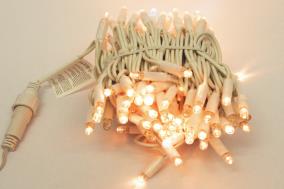 144ParakstsDatums Kam:Sabiedrībai ar ierobežotu atbildību "Labiekārtošana-D", 1.Pasažieru 6, Daugavpils, LV-5401, LatvijaPretendents Reģistrācijas Nr., Adrese:Kontaktpersona, tās tālrunis, fakss un e-pasts:Bankas rekvizīti:Nr.p.k.Preces nosaukums, apraksts, tehniskie datiMērvienībaDaudzumsPiedāvātas preces attēlsCena par vienu vienību EUR bez PVNCena par apjomu EUR bez PVNKopā:Kopā:Kopā:Kopā:Kopā:Kopā:Piegādes izmaksas:Piegādes izmaksas:Piegādes izmaksas:Piegādes izmaksas:Piegādes izmaksas:Piegādes izmaksas:Pavisam kopā:Pavisam kopā:Pavisam kopā:Pavisam kopā:Pavisam kopā:Pavisam kopā:Vārds, uzvārds,(amats)ParakstsDatums Kam:Sabiedrībai ar ierobežotu atbildību "Labiekārtošana-D",                                                                                                                                                                                                                                              1.Pasažieru iela 6, Daugavpils, LV-5401Pretendents vai piegādātāju apvienība:Adrese:Kontaktpersona, tās tālrunis, fakss un e-pasts:Datums:Pretendents vai piegādātāju apvienība Bankas rekvizīti:Cena EUR bez PVN (cipariem un vārdiem)Pretendenta pārstāvis:                 (amats, paraksts, vārds, uzvārds, zīmogs)